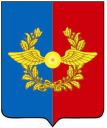 Российская ФедерацияИркутская областьУсольское районное муниципальное образованиеА Д М И Н И С Т Р А Ц И Я Городского поселенияСреднинского муниципального образованияП О С Т А Н О В Л Е Н И ЕОт    27 января 2017г.                        р.п. Средний                                         №  10 Об установлении размера платы за содержание и текущий ремонт общедомового имущества в многоквартирных домах, расположенных на территории Среднинского муниципального образования       В соответствии с Федеральным законом от 06.10.2003г. № 131-ФЗ «Об общих принципах организации местного самоуправления в Российской Федерации», на основании ст.156 Жилищного кодекса Российской Федерации от 29.12.2004 N 188-ФЗ, руководствуясь  Уставом городского поселения Среднинского муниципального образования, администрация городского поселения Среднинского муниципального образованияП О С Т А Н О В Л Я Е Т:Установить с 01 февраля 2017 года плату за содержание и текущий ремонт общедомового имущества в многоквартирных домах на территории Среднинского муниципального образования для нанимателей жилых помещений по договорам социального найма и договорам найма жилых помещений государственного или муниципального жилищного фонда, для собственников жилых помещений, которые не приняли решение о выборе способа управления многоквартирным домом, для собственников жилых помещений, которые на общем собрании собственников жилых помещений не приняли решения об установлении размера платы за содержание и текущий ремонт общедомового имущества в многоквартирных домах в расчете с 1 квадратного метра занимаемой жилой площади дифференцированно для каждого многоквартирного дома в соответствии с приложением № 1. Признать утратившим силу с 1 февраля 2017 года постановление администрации городского поселения Среднинского муниципального образования № 64 от 21.11.2012 года «Об установлении размера платы за содержание и ремонт жилого помещения находящегося в управлении филиала «Иркутский» ОАО «Славянка»». Настоящее постановление вступает в силу с 01 февраля 2017 года.Специалисту - делопроизводителю Сопленковой О.А. опубликовать данное  постановление в средствах массовой информации и разместить в сети «Интернет». Контроль за исполнением настоящего постановления оставляю за собой.Глава городского поселения Среднинского муниципального образования                                 В.Д. БарчуковПриложение №1Утверждено постановлениемот 27.01.2017г. №10Адрес многоквартирного домаПлата за содержание и текущий ремонт общедомового имущества в многоквартирных домах с 1 квадратного метра жилой площади, в руб./месяцр.п.Средний ДОС-113,76р.п.Средний ДОС-613,76р.п.Средний ДОС-713,76р.п.Средний ДОС-813,76р.п.Средний ДОС-913,76р.п.Средний ДОС-1013,76р.п.Средний ДОС-1713,76р.п.Средний ДОС-1813,73р.п.Средний ДОС-2013,73р.п.Средний ДОС-2113,73р.п.Средний ДОС-2213,73р.п.Средний ДОС-2313,73р.п.Средний ДОС-2413,73р.п.Средний ДОС-2513,73р.п.Средний ДОС-2613,94р.п.Средний ДОС-2913,94р.п.Средний ДОС-3013,94р.п.Средний ДОС-3113,94р.п.Средний ДОС-3213,94р.п.Средний ДОС-3313,94р.п.Средний ДОС-3413,94р.п.Средний ДОС-3513,94р.п.Средний ДОС-3613,94р.п.Средний ДОС-3713,94р.п.Средний ДОС-3813,94р.п.Средний ДОС-3913,75р.п.Средний ДОС-4013,75р.п.Средний ДОС-4113,75р.п.Средний ДОС-4213,75р.п.Средний ДОС-4313,75р.п.Средний ДОС-4513,75р.п.Средний ДОС-4613,75р.п.Средний ДОС-4713,75р.п.Средний ДОС-44 (общежитие)15,83Неблагоустроенный жилой фонд (ул. Мотовозная, ул.Лесная, ул.Железнодорожная)3,22